МЕСТНАЯ АДМИНИСТРАЦИЯМУНИЦИПАЛЬНОГО ОБРАЗОВАНИЯ ГОРОД ПЕТЕРГОФПОСТАНОВЛЕНИЕ«29»   октября 2021 г.					                                   № 132 «Об утверждении ведомственной целевой программы «Организация и проведение досуговых мероприятий для жителей муниципального образования город Петергоф» на 2022 год» В соответствии с Бюджетным кодексом РФ, Положением о бюджетном процессе в муниципальном образовании город Петергоф, Постановлением местной администрации муниципального образования город Петергоф от 26.09.2013 №150 «Об утверждении Положения о Порядке разработки, реализации и оценки эффективности муниципальных программ и о Порядке разработки и реализации ведомственных целевых программ и планов по непрограммным расходам местного бюджета МО г. Петергоф», местная администрация муниципального образования город ПетергофПОСТАНОВЛЯЕТ:1. Утвердить ведомственную целевую программу «Организация и проведение досуговых мероприятий для жителей муниципального образования город Петергоф» на 2022 год согласно приложению к настоящему Постановлению.2. Постановление вступает в силу с даты официального опубликования.3. Контроль за исполнением настоящего Постановления оставляю за собой.Глава местной администрациимуниципального образования город Петергоф                       Т.С.ЕгороваПриложение к Постановлению МА МО город Петергоф от «29» октября № 132ВЕДОМСТВЕННАЯ ЦЕЛЕВАЯ ПРОГРАММА«Организация и проведение досуговых мероприятий для жителей муниципального образования город Петергоф» на 2022 год»1. Наименование вопроса (вопросов) местного значения, к которому (которым) относится программа: Организация и проведение досуговых мероприятий для жителей муниципального образования город Петергоф.2. Цели и задачи программы:- организация досуга жителей муниципального образования город Петергоф;- создание благоприятных условий для разностороннего развития и творческой самореализации жителей муниципального образования;- воспитание чувства уважения и бережного отношения к истории родного города, национальной культуре; - повышение качественного уровня проводимых досуговых мероприятий, развитие новых форм досуговой деятельности;- увеличение числа населения, вовлеченного в сферу активного содержательного досуга;- обеспечение успешной социальной адаптации детей, подростков и молодежи с помощью досуговых мероприятий, поддержка молодежных инициатив; - взаимодействие с общественными организациями, расположенными и осуществляющими свою деятельность на территории муниципального образования3. Заказчик программы (ответственный исполнитель):Местная администрация муниципального образования город Петергоф (Организационный отдел местной администрации муниципального образования город Петергоф)4. Ожидаемые конечные результаты реализации целевой программы: Организация и проведение мероприятий – 37 усл.Приобретение подарочно-сувенирной продукции  - 9200 шт.5. Сроки реализации целевой программы: 1-4 квартал 2022 года.6. Перечень мероприятий ведомственной целевой программы, ожидаемые конечные результаты реализации и необходимый объём финансирования:Приложение 1 к ведомственной целевой программеСметный расчет к пункту 1 программы«Организация и проведение праздников дворов для жителей муниципального образования город Петергоф» Руководитель структурного подразделения - начальник организационного отдела  местной администрации муниципального образования город Петергоф                                              Н.О.РусановаПриложение 2 к ведомственной целевой программеСметный расчет к пункту 2 программы«Организация и проведение фестиваля искусств «Виват, Петергоф 2022!» Руководитель структурного подразделения - начальник организационного отдела   местной администрации муниципального образования город Петергоф                                              Н.О.РусановаПриложение 3 к ведомственной целевой программеСметный расчет к пункту 3 программы«Организация и проведение детского конкурса песни «Звонкие голоса»» Руководитель структурного подразделения - начальник организационного отдела   местной администрации муниципального образования город Петергоф                                              Н.О.РусановаПриложение 4к ведомственной целевой программеСметный расчет к пункту 4 программы«Организация и проведение досугового мероприятия для ветеранов войны в Афганистане»Руководитель структурного подразделения - начальник организационного отдела   местной администрации муниципального образования город Петергоф                                              Н.О.РусановаПриложение 5к ведомственной целевой программеСметный расчет к пункту 5 программы«Организация и проведение досуговых мероприятий «Выходной всей семьей» для многодетных семей и семей с детьми, находящимися под опекой (попечительством), проживающих на территории муниципального образования город Петергоф»Руководитель структурного подразделения - начальник организационного отдела   местной администрации муниципального образования город Петергоф                                              Н.О.РусановаПриложение 6к ведомственной целевой программеСметный расчет к пункту 6 программы«Организация и проведение досугового мероприятия с участием молодежи с ограниченными возможностями»Руководитель структурного подразделения - начальник организационного отдела   местной администрации муниципального образования город Петергоф                                              Н.О.РусановаПриложение 7к ведомственной целевой программеСметный расчет к пункту 7 программы«Организация и проведение досугового мероприятия для ветеранов Петродворцового часового завода» Руководитель структурного подразделения - начальник организационного отдела местной администрации муниципального образования город Петергоф                                              Н.О.РусановаПриложение 8 к ведомственной целевой программеСметный расчет к пункту 8 программы«Организация и проведение экскурсий для жителей муниципального образования город Петергоф» Руководитель структурного подразделения - начальник организационного отдела местной администрации муниципального образования город Петергоф                                              Н.О.РусановаПриложение 9к ведомственной целевой программеСметный расчет к пункту 9 программы«Организация посещения концертов, театров и кинотеатров» Руководитель структурного подразделения - начальник организационного отдела местной администрации муниципального образования город Петергоф                                              Н.О.РусановаУтверждаюГлава местной администрацииМО г.Петергоф_______________/Т.С.Егорова/«____» __________ 2021г.№п/п№п/пНаименование мероприятияОжидаемые конечные результатыОжидаемые конечные результатыСрок исполнения мероприятияНеобходимый объём финансирования(тыс.руб.)№п/п№п/пНаименование мероприятияЕдиница изм.Кол-воВсегоОрганизация досуговых мероприятий для детей, подростков и молодежи муниципального образования город ПетергофОрганизация досуговых мероприятий для детей, подростков и молодежи муниципального образования город ПетергофОрганизация досуговых мероприятий для детей, подростков и молодежи муниципального образования город ПетергофОрганизация досуговых мероприятий для детей, подростков и молодежи муниципального образования город ПетергофОрганизация досуговых мероприятий для детей, подростков и молодежи муниципального образования город ПетергофОрганизация досуговых мероприятий для детей, подростков и молодежи муниципального образования город ПетергофОрганизация досуговых мероприятий для детей, подростков и молодежи муниципального образования город ПетергофОрганизация и проведение праздников дворов для жителей муниципального образования город ПетергофОрганизация и проведение праздников дворов для жителей муниципального образования город Петергофусл.142-3 квартал1583,4Организация и проведение фестиваля искусств «Виват, Петергоф 2022!»Организация и проведение фестиваля искусств «Виват, Петергоф 2022!»усл.13 квартал262,5Организация и проведение детского конкурса песни «Звонкие голоса»Организация и проведение детского конкурса песни «Звонкие голоса»усл.13-4 квартал327,6Итого:Итого:2173,5Организация и проведение культурно - досуговых мероприятий для жителей муниципального образования город ПетергофОрганизация и проведение культурно - досуговых мероприятий для жителей муниципального образования город ПетергофОрганизация и проведение культурно - досуговых мероприятий для жителей муниципального образования город ПетергофОрганизация и проведение культурно - досуговых мероприятий для жителей муниципального образования город ПетергофОрганизация и проведение культурно - досуговых мероприятий для жителей муниципального образования город ПетергофОрганизация и проведение культурно - досуговых мероприятий для жителей муниципального образования город ПетергофОрганизация и проведение культурно - досуговых мероприятий для жителей муниципального образования город Петергоф4.Организация и проведение досугового мероприятия для ветеранов войны в АфганистанеОрганизация и проведение досугового мероприятия для ветеранов войны в Афганистанеусл.11 квартал116,55.Организация и проведение досуговых мероприятий программы «Выходной всей семьей» для многодетных семей и семей с детьми, находящимися под опекой (попечительством), проживающих на территории муниципального образования город ПетергофОрганизация и проведение досуговых мероприятий программы «Выходной всей семьей» для многодетных семей и семей с детьми, находящимися под опекой (попечительством), проживающих на территории муниципального образования город Петергофусл.22-3 квартал250,06.Организация и проведение досугового мероприятия с участием молодежи с ограниченными возможностями Организация и проведение досугового мероприятия с участием молодежи с ограниченными возможностями усл.12 квартал90,07.Организация и проведение досугового мероприятия для ветеранов Петродворцового часового заводаОрганизация и проведение досугового мероприятия для ветеранов Петродворцового часового заводаусл.шт.1 10003 квартал       516,08.Организация и проведение экскурсий для жителей муниципального образования город ПетергофОрганизация и проведение экскурсий для жителей муниципального образования город Петергофусл.161-4 квартал542,59.Организация посещения концертов, театров и кинотеатровОрганизация посещения концертов, театров и кинотеатровшт.2001-4 квартал 200,0Итого:Итого:1715,0ВсегоВсего3888,5№ п/пНаименование Кол-воЦеназа ед.,руб.Общая стоимостьруб. 1.Организация и проведение праздников дворов для жителей муниципального образования город Петергоф14 усл.97 350,001 362 900,002.Предоставление батутов для организации и проведения праздников дворов14 усл.15 750,00220 500,00Итого:1 583 400,00№ п/пНаименование Кол-воЦеназа ед.,руб.Общая стоимостьруб. 1.Организация и проведение фестиваля искусств «Виват, Петергоф 2022!»1 усл.262 500,00262 500,00Итого:262 500,00№ п/пНаименование Кол-воЦеназа ед.,руб.Общая стоимостьруб. 1.Организация и проведение детского конкурса песни «Звонкие голоса»1 усл.327 600,00327 600,00Итого:327 600,00№ п/пНаименование Кол-воЦеназа ед.,руб.Общая стоимостьруб. 1.Организация и проведение досугового мероприятия для ветеранов войны в Афганистане1 усл.116 500,00116500,00Итого:1 16500,00№ п/пНаименование Кол-воЦеназа ед.,руб.Общая стоимостьруб. 1.Организация и проведение мероприятий «Семейная головоломка»2 усл.125 000,00250 000,00Итого:250 000,00№ п/пНаименование Кол-воЦеназа ед.,руб.Общая стоимостьруб. 1.Организация и проведение досугового мероприятия с участием молодежи с ограниченными возможностями1 усл.90 000,0090 000,00Итого:90 000,00№ п/пНаименование Кол-воЦеназа ед.,руб.Общая стоимостьруб. 1.Организация и проведение досугового мероприятия для ветеранов Петродворцового часового завода1 усл.375000,00375000,002.Изготовление подарочной продукции – альбома, посвященного Петродворцовому часовому заводу1000 шт.   141,00141000,00Итого:516000,00№п/пНаименование экскурсии, программа, продолжительностьКол-во экс. /кол-во чел.Ценаза ед. руб.Общая стоимостьруб.1.Организация и проведение автобусных экскурсий для жителей муниципального образования город ПетергофОрганизация и проведение автобусных экскурсий для жителей муниципального образования город ПетергофОрганизация и проведение автобусных экскурсий для жителей муниципального образования город ПетергофОрганизация и проведение автобусных экскурсий для жителей муниципального образования город Петергоф1.1Экскурсия «Дворец Белосельских-Белозерских». Трассовая экскурсия. Посещение дворца с экскурсией. Дворец Белосельских-Белозерских – один из самых известных дворцов Петербурга, одно из самых заметных зданий на Невском проспекте. Заслуживают внимания его великолепные интерьеры, богатейшая история и проводимые в Зеркальном зале концерты. Вы пройдетесь по Зеркальному и Дубовому залам, увидите бывшую картинную галерею, посмотрите парадную лестницу и парадную столовую, бежевую и золотую (малиновую) гостиницы. 6 часов.1 автобусная экскурсия /43 чел.43 700,0043 700,001.2Экскурсия «Павловск». Трассовая экскурсия. Посещение Павловского дворца с экскурсией. Вы пройдете по Тронному, Итальянскому, Греческому залу; увидите Дворцовую церковь и многое другое. Прогулка по пейзажному парку. 6 часов. 1 автобусная экскурсия /43 чел.53 500,0053 500,001.3Экскурсия «Ботанический сад». Трассовая экскурсия. Экскурсия в Ботанический сад Петра Великого. 6 часов.1 автобусная экскурсия /43 чел.41 700,0041 700,001.4Кронштадт. Трассовая экскурсия. Экскурсия знакомит с городом-крепостью Кронштадт, основанным в 1704 г. Обзорная экскурсия по городу славы российского Военно-Морского флота, осмотр достопримечательностей в историческом центре города. Посещение Морского собора.  4 часа1 автобусная экскурсия /43 чел.23 000,0023 000,001.5Многонациональный Петербург.  Трассовая экскурсия. Санкт-Петербург с первых дней своего существования является многонациональным сообществом. В нем представлено множество национальностей и все основные мировые конфессии. Национальные диаспоры Санкт-Петербурга внесли большой вклад в его развитие и на сегодняшний день глубоко интегрированы во все сферы жизни города, являются неотъемлемым компонентом современного гражданского общества не только города, но и России в целом. Экскурсия в Буддийский храм Дацан. Экскурсия в Синагогу. Внешний осмотр мечети и Казанского собора. Посещение Католического храма св.  Екатерины. 6 часов1 автобусная экскурсия /43 чел.38 000,0038 000,001.6Гатчина. Трассовая экскурсия. Знакомство с дворцово-парковым ансамблем Гатчины и его сердцем – Императорским дворцом. Посещение Большого Гатчинского дворца с экскурсией. Подземный ход. Прогулка по дивному Дворцовому парку с Голландскими и Английскими садами, скульптурами, прекрасными парковыми павильонами и старинными дворцовыми колодцами, расположенными на берегах Серебряного и Белого озер. 6 часов.
1 автобусная экскурсия /43 чел.48 000,0048 000,001.7Пенаты «Репино». Трассовая экскурсия. Экскурсия в музей-усадьбу Репина. В доме сохраняется мемориальный облик комнат, которые несут отпечаток вкусов и привычек хозяина: мастерская, столовая, кабинет, веранда. Посещение музея включает в себя знакомство с экспозицией, просмотр старинной кинохроники, запечатлевшей И. Е. Репина в его доме, осмотр мемориального парка и окрестностей, которые вдохновляли многих русских художников и писателей. 6 часов.1 автобусная экскурсия /43 чел.47 000,0047 000,001.8Невский пятачок с посещением диорамы Обороны Ленинграда. Трассовая экскурсия. Рассказ о подвигах жителей Блокадного Ленинграда. Посещение мемориала "Невский пятачок". Экскурсия в музей Диорама. 6 часов.1 автобусная экскурсия /43 чел.29 600,0029 600,001.9Дорога жизни. Трассовая экскурсия. Посещение мемориала «Цветок жизни». Остановка на Румболовской горе, осмотр памятников жертвам войн и катастроф современности. Посещение мемориала «Разорванное кольцо». Памятников вдоль дороги: «Хлеб насущный», «Регулировщица», «Балтийские крылья», «Дуб и Лавр», «Полуторка», «Катюша». Экскурсия в музей «Дорога жизни» в п.Осиновец. Возложение цветов.  6 часов1 автобусная экскурсия /43 чел.44 000,0044 000,001.10Мифы и легенды Петербурга. Трассовая экскурсия. Знакомство с таинственной стороной Северной столицы.  Михайловский замок — одно из самых мистических зданий в Санкт-Петербурге, где жил и погиб император Александр I, существует легенда, что его призрак до сих пор бродит в стенах замка. Спас на Крови — это православный храм, возведенный в память о гибели Александра II на этом месте. Медный всадник. Современники верили, что монумент символизирует собой величие и славу Российской империи, и что Россия останется такой, пока всадник не сойдет со своего пьедестала и другие. 5 часов1 автобусная экскурсия /43 чел.25 000,0025 000,001.11Музей - панорама «Прорыв». Трассовая экскурсия. г.Кировск. Панорама «Прорыв" открыта в январе 2018 года. Историко-художественная трехмерная реконструкция посвящена боевым действиям 45-й гвардейской стрелковой дивизии в ходе операции "Искра" и воспроизводит момент атаки на левобережные укрепления немецких войск в районе б.д. Арбузово. Необычная экспозиция в солдатских историях рассказывает об одном дне Невского пятачка - 13 января 1943 года. Экскурсия по музею. 6 часов1 автобусная экскурсия /43 чел.38 000,0038 000,001.12Экскурсия «Шедевры Константиновского Дворца». Стрельна. Трассовая экскурсия. Рассказ о знаменитом Дворце конгрессов. Посещение Константиновского дворца. Экскурсия «Шедевры Константиновского Дворца». Экскурсия знакомит с избранными, наиболее ценными произведениями русской живописи, графики и предметами декоративно-прикладного искусства XVIII-XIX веков, собранными Г.П.Вишневской и М.Л.Ростроповичем, а также главными архитектурными шедеврами Константиновского дворца - его парадными залами. 5 часов.1 автобусная экскурсия /43 чел.50 700,0050 700,001.13Экскурсия "Сады и парки Петербурга». Обзорная экскурсия по городу с осмотром некоторых садов и парков. Вы услышите историю создания следующих садов: Екатерининский сквер, Летний сад, Александровский сад, Марсово поле, Таврический сад, Михайловский сад. 6 часов1 автобусная экскурсия /43 чел.32 800,0032 800,00Итого:13 экскурсий515 000,002.Организация и проведение пешеходных экскурсий для жителей муниципального образования город ПетергофОрганизация и проведение пешеходных экскурсий для жителей муниципального образования город ПетергофОрганизация и проведение пешеходных экскурсий для жителей муниципального образования город ПетергофОрганизация и проведение пешеходных экскурсий для жителей муниципального образования город Петергоф2.1Пешеходная экскурсия по Петергофу.Посещение историко-культурного проекта «Государевы потехи» 2,5 часа3 пешеходные экскурсии/45 чел.9 150,0027450,00Итого:3 экскурсии27450,00Всего:16 экскурсий542450,00№ п/пНаименование Кол-воОбщая стоимостьруб. 1.Организация посещения концертов, театров и кинотеатров жителями МО г.Петергоф посредством приобретения билетов200 шт.200 000,00Итого:200 000,00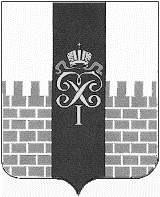 